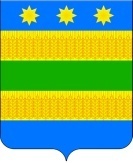 СОВЕТ НОВОАЛЕКСЕЕВСКОГО СЕЛЬСКОГО  ПОСЕЛЕНИЯКУРГАНИНСКОГО РАЙОНАРЕШЕНИЕот  6 февраля 2019 года								№ 242станица Новоалексеевская Об утверждении реестра муниципальной собственности  Новоалексеевского сельского поселения Курганинского района на 1 января 2019 годаВ соответствии с Федеральным законом от 6 октября 2003 года № 131-ФЗ «Об общих принципах организации местного самоуправления в Российской Федерации», Уставом Новоалексеевского сельского поселения Курганинского района, решением Совета Новоалексеевского сельского поселения Курганинского района от 25 декабря 2013 года № 239 «Об утверждении Положения о порядке владения, пользования и распоряжения муниципальным имуществом Новоалексеевского сельского поселения Курганинского района», Совет Новоалексеевского сельского поселения Курганинского района,  р е ш и л:1.Утвердить реестр муниципальной собственности  Новоалексеевского сельского поселения Курганинского района на 1 января 2019 года (прилагается).2. Контроль за выполнением настоящего решения возложить на главу Новоалексеевского сельского поселения В.А.Покусайлова.3. Настоящее решение вступает с силу со дня его подписания и распространяется на правоотношения возникшие с 1 января 2019 года.Глава Новоалексеевскогосельского поселенияКурганинского районаВ.А. ПокусайловПредседатель Совета Новоалексеевского сельского поселенияКурганинского районаС.А. Носков